【留意事項】○記載内容は、国民運動ＨＰに掲載されます。当該ＨＰは、団体の皆様以外にも広く支援者・地方公共団体の方も御覧になり、団体としてのアピールにもつながりますので、事業内容等は、指定の文字数の範囲内で、わかりやすく、かつ、できる限り詳細に記載してください。○「子供」の表記については、事業名等の固有名詞以外は漢字の「子供」で統一してください。○第１～３回の事例を国民運動ＨＰ（https://www.kodomohinkon.go.jp/case/）に掲載していますので御参考にしてください。〇法人格、団体名、［都道府県名］を記載してください。※任意団体の場合、法人格は不要です。〇法人格、団体名、［都道府県名］を記載してください。※任意団体の場合、法人格は不要です。NPO法人　WAM［東京都］NPO法人　WAM［東京都］〇団体の考え、方針をわかりやすく記載してください。※30字程度〇団体の考え、方針をわかりやすく記載してください。※30字程度『〇〇』の機会を提供『〇〇』の機会を提供〇団体の主な活動内容を「ですます調」で記載してください。※200字程度〇団体の活動の様子がわかる写真を１枚掲載してください。※pngまたはjpeg形式としてください。※写真は枠内に収まるように調整してください。〇団体の活動の様子がわかる写真を１枚掲載してください。※pngまたはjpeg形式としてください。※写真は枠内に収まるように調整してください。利用者一人ひとりのニーズにあわせた〇〇や〇〇の機会、各自の置かれている環境に配慮した〇〇を提供することで、 ”〇〇”を育みます。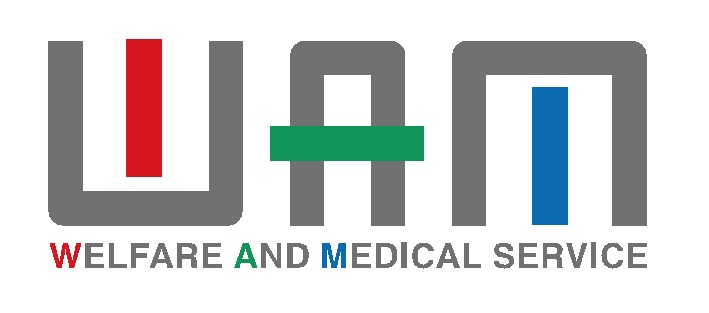 〇子供の未来応援基金の支援を受けて実施する事業、その目的、対象者などを「である調」、「箇条書き」で記載してください。※400字程度＜子供の未来応援基金の支援による活動紹介＞・“〇〇”を育むことを目的として以下の事業を実施する。・〇〇サポート目的：〇〇すること。・〇〇体験目的：〇〇すること。〇団体ホームページやFacebook等のURLを１つ記載してください。〇団体ホームページやFacebook等のURLを１つ記載してください。〇団体ホームページやFacebook等のURLを１つ記載してください。http//www.〇〇.com/http//www.〇〇.com/http//www.〇〇.com/